Operating Committee											Webex/ PJM Conference & Training CenterJuly 13, 20239:00 a.m. – 12:00 p.m. EPTAdministration (9:00 – 9:15)Lauren Strella Wahba, PJM, will provide announcements; review the Antitrust, Code of Conduct, Public Meetings/Media Participation, and the WebEx Participant Identification Requirement.Review and approve draft minutes from the June 08, 2023 OC meeting.x.   Review and approve the draft minutes from the June 27, 2023 OC Special Session: Black Start  RFP 2023.Review of the OC work plan.Review of Operations (9:15 – 9:30)Review of Operating Metrics  (9:15 – 9:25)Stephanie Schwarz, PJM, will review the June 2023 PJM operating metrics slides. Metrics will include PJM’s load forecast error, BAAL performance, and transmission / generation outage statistics.Security Update  (9:25 – 9:30)Jim Gluck, PJM, will provide a security briefing.Endorsements/Approvals (9:30 – 9:50)Manual 13: Emergency Operations (9:30 – 9:40)Frank Hartman, PJM, will provide an overview of Manual 13 changes as a part of the periodic review. The Operating Committee will be asked to endorse these changes at today’s meeting.Manual 02: Transmission Service Request and PJM Regional Transmission and Energy Scheduling Practices (9:40 – 9:50)Heather Reiter, PJM, will provide an overview of Manual 02 and PJM Regional Transmission and Energy Scheduling Practices to incorporate PJM Interconnection Process reform Tariff changes filed in Docket ER22-2110-000 and conditionally approved on November 22, 2022.The Operating Committee will be asked to endorse these changes at today’s meeting.First Reading (9:50 – 10:10) Manual 01: Control Center and Data Exchange Requirements (9:50 – 10:00)Ryan Nice, PJM, will provide an overview of Manual 01 changes as a part of the periodic review. The Operating Committee will be asked to endorse these changes at its next meeting.Manual 13: Emergency Operations (10:00 – 10:10)Frank Hartman, PJM, will provide a first read of changes to M13 related to upcoming NERC EOP-011 Requirements.The Operating Committee will be asked to endorse these changes at its next meeting.Additional Items (10:10 – 10:55)Reliability Compliance Update (10:10 – 10:25)Becky Davis, PJM, will provide an overview on NERC, SERC, RF, and NAESB standards, and otherpertinent regulatory and compliance information, and solicit feedback from the members on Reliability Compliance efforts.Minimum Operating Parameter Matrix Update (10:25 – 10:40)Skyler Marzewski, PJM, will provide an overview for a new technology type and associated proxy parameters added to the Minimum Operating Parameter Matrix.Order No. 881 Update and Next Steps (10:40 – 10:55) Erin Lai, PJM, will provide an update on Order No. 881 compliance filings and implementation.Working Items NoneInformational Only PostingsSystem Operations Subcommittee (SOS)       Informational posting of the summary of the most recent SOS meeting.NERC Lessons Learned      Informational posting of a review of the latest posted NERC Lessons Learned reports.Author: L. Strella WahbaAntitrust:You may not discuss any topics that violate, or that might appear to violate, the antitrust laws including but not limited to agreements between or among competitors regarding prices, bid and offer practices, availability of service, product design, terms of sale, division of markets, allocation of customers or any other activity that might unreasonably restrain competition. If any of these items are discussed the chair will re-direct the conversation. If the conversation still persists, parties will be asked to leave the meeting or the meeting will be adjourned.Code of Conduct:As a mandatory condition of attendance at today's meeting, attendees agree to adhere to the PJM Code of Conduct as detailed in PJM Manual M-34 section 4.5, including, but not limited to, participants' responsibilities and rules regarding the dissemination of meeting discussion and materials.Public Meetings/Media Participation: Unless otherwise noted, PJM stakeholder meetings are open to the public and to members of the media. Members of the media are asked to announce their attendance at all PJM stakeholder meetings at the beginning of the meeting or at the point they join a meeting already in progress. Members of the Media are reminded that speakers at PJM meetings cannot be quoted without explicit permission from the speaker. PJM Members are reminded that "detailed transcriptional meeting notes" and white board notes from "brainstorming sessions" shall not be disseminated. Stakeholders are also not allowed to create audio, video or online recordings of PJM meetings. PJM may create audio, video or online recordings of stakeholder meetings for internal and training purposes, and your participation at such meetings indicates your consent to the same.Participant Identification in Webex:When logging into the Webex desktop client, please enter your real first and last name as well as a valid email address. Be sure to select the “call me” option.PJM support staff continuously monitors Webex connections during stakeholder meetings. Anonymous users or those using false usernames or emails will be dropped from the teleconference.Participant Use of Webex Chat:The use of the Webex chat feature during meetings shall be primarily reserved for administrative and logistical purposes, such as managing a question or comment queue, noting technical difficulties, and meeting support or management purposes. Utilizing Webex chat for any other commentary should be limited to short phrases.  Detailed commentary or substantive dialog shall be shared orally by entering the speaker queue. 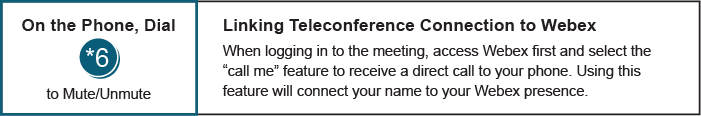 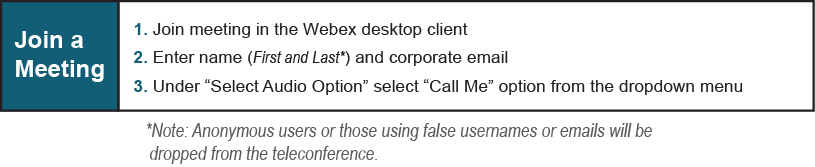 OC Subcommittee/ Task Force Informational SectionOC Subcommittee/ Task Force Informational SectionOC Subcommittee/ Task Force Informational SectionSystem Operations Subcommittee (SOS):  SOS WebsiteData Management Subcommittee (DMS):  DMS Website   DER & Inverter-Based Resources Subcommittee (DIRS):  DIRS WebsiteOutage Coordination: Outage Coordination Issue TrackerSystem Operations Subcommittee (SOS):  SOS WebsiteData Management Subcommittee (DMS):  DMS Website   DER & Inverter-Based Resources Subcommittee (DIRS):  DIRS WebsiteOutage Coordination: Outage Coordination Issue TrackerSystem Operations Subcommittee (SOS):  SOS WebsiteData Management Subcommittee (DMS):  DMS Website   DER & Inverter-Based Resources Subcommittee (DIRS):  DIRS WebsiteOutage Coordination: Outage Coordination Issue Tracker